On-line only Data Supplement ContentTable I: Database search strategies – updated until June 2017	2Table II: Characteristics of included studies.	11Table III: Risk of bias in individual studies.	13Table IV: Baseline National Institute of Health Stroke Scale (NIHSS)	15Table V: Time from symptom onset to hospital admission	16Figure I: PRISMA diagram	17Figure II: Mean age in years by Gross National Income (GNI), 2016 values	18Figure III: Percent of patients diagnosed with a hemorrhagic stroke, by country income group.	19Figure IV: Percent of patients with hypertension, by country income group.	20Figure V: Percent of smokers, by country income group.	21Figure VI: Percent of patients with diabetes, by country income group.	22Figure VII: Percent of patients with previous stroke, by country income group.	23Figure VIII: Percent of patients with atrial fibrillation, by country income group.	24Figure IX: Percent of patients with loss of conscinouness at presentation, by country income group.	25Figure X: Percent of patients who received  CT scan, by country income group.	26Figure XI: Percent of patients who received an MRI, by country income group.	27Figure XII: Percent of patients who received rt-PA treatment, by country income group.	28Figure XIII: Percent of patients who received anti-platelte therapy, by country income group.	29Figure XIV: Percent of patients admitted to the ICU, by country income group.	30References ……………………………………….………………………………………..…….31TablesReferencesChan S, Ros S, You KY, Nhem S, Salle JY, Dudognon P, Daviet JC: [The management of stroke in Phnom Penh, Cambodia]. Bulletin de la Societe de pathologie exotique 2007;100:32-35.Tirschwell DL, Ton TG, Ly KA, Van Ngo Q, Vo TT, Pham CH, Longstreth WT, Jr., Fitzpatrick AL: A prospective cohort study of stroke characteristics, care, and mortality in a hospital stroke registry in Vietnam. BMC Neurol 2012; 12:150.Pham TL, Blizzard L, Srikanth V, Thrift AG, Lien NT, Thang NH, Gall SL: Case-fatality and functional status three months after first-ever stroke in Vietnam. J Neurol Sci 2016;365:65-71.Wang D, Hao Z, Tao W, Kong F, Zhang S, Wu B, Lin S, Liu M: Acute ischemic stroke in the very elderly Chinese: risk factors, hospital management and one-year outcome. Clin Neurol Neurosurg 2011;113:442-446.Fang J, Zhuo-Ga C, Zhao Y, Kong F, Si Y, Liu M, Zhou D: Characteristics of stroke in Tibet autonomous region in china: a hospital-based study of acute stroke. Eur Neurol 2011;66:151-158.Bian LH, Liu YF, Nichols LT, Wang CX, Wang YL, Liu GF, Wang WJ, Zhao XQ: Epidemiology of subarachnoid hemorrhage, patterns of management, and outcomes in China: a hospital-based multicenter prospective study. CNS Neurosci Ther 2012;18:895-902.Zhang PL, Wang YX, Chen Y, Zhang CH, Li CH, Dong Z, Yin H, Zhang FF, Wang JH: Use of Intravenous Thrombolytic Therapy in Acute Ischemic Stroke Patients: Evaluation of Clinical Outcomes. Cell Biochem Biophys 2015;72:11-17.Aziz ZA, Lee YY, Ngah BA, Sidek NN, Looi I, Hanip MR, Basri HB: Acute Stroke Registry Malaysia, 2010-2014: Results from the National Neurology Registry. J Stroke Cerebrovasc 2015;24:2701-2709.Nilanont Y, Nidhinandana S, Suwanwela NC, Hanchaiphiboolkul S, Pimpak T, Tatsanavivat P, Saposnik G, Poungvarin N: Quality of acute ischemic stroke care in Thailand: a prospective multicenter countrywide cohort study. J Stroke Cerebrovasc 2014; 23:213-219.Tung YC, Jeng JS, Chang GM, Chung KP: Processes and outcomes of ischemic stroke care: the influence of hospital level of care. Int J Qual Health Care 2015;27:260-266.Bogosavljevic V, Bodenant M, Beslac-Bumbasirevic L, Cordonnier C, Jovanovic DR, Budimkic M, Leys D: Intravenous thrombolysis for acute cerebral ischemia in Belgrade, Serbia: comparison with Lille, France. Eur Neurol 2011;66:30-36.Sposato LA, Esnaola MM, Zamora R, Zurru MC, Fustinoni O, Saposnik G: Quality of ischemic stroke care in emerging countries: the Argentinian National Stroke Registry (ReNACer). Stroke 2008;39:3036-3041.Cabral NL, Goncalves AR, Longo AL, Moro CH, Costa G, Amaral CH, Souza MV, Eluf-Neto J, Fonseca LA: Trends in stroke incidence, mortality and case fatality rates in Joinville, Brazil: 1995-2006. J Neurol Neurosurg Psychiatry 2009; 80:749-754.de Carvalho JJ, Alves MB, Viana GA, Machado CB, dos Santos BF, Kanamura AH, Lottenberg CL, Neto MC, Silva GS: Stroke epidemiology, patterns of management, and outcomes in Fortaleza, Brazil: a hospital-based multicenter prospective study. Stroke 2011;42:3341-3346.Cantu-Brito C, Majersik JJ, Sanchez BN, Ruano A, Quinones G, Arzola J, Morgenstern LB: Hospitalized stroke surveillance in the community of Durango, Mexico: the brain attack surveillance in Durango study. Stroke 2010;41:878-884.Cantú-Brito C, Ruiz-Sandoval J, Chiquete E,Arauz A,León-Jiménez C, Murillo-Bonilla M, et al: Factores de riesgo, causas y pronóstico de los tipos de enfermedad vascular cerebral en México. Revista Mexicana de Neurociencia 2011;12:224-234.Dehghani Firoozabadi M, Kazemi T, Sharifzadeh G, Dadbeh S, Dehghan P: Stroke in birjand, iran: a hospital-based study of acute stroke. Iranian Red Crescent Med J 2013;15:264-268.El Sayed MJ, El Zahran T, Tamim H: Acute stroke care and thrombolytic therapy use in a tertiary care center in Lebanon. Emerg Med Int 2014;2014:438737.Chtaou N, Rachdi L, Midaoui AE, Souirti Z, Wahlgren N, Belahsen MF: Intravenous thrombolysis with rt-PA in stroke: experience of the Moroccan stroke unit. Pan Afr Med J 2016;24:207.Sawalha A: Characterization of hospitalized ischemic stroke patients in Palestine. Libyan J Med 2009;4:37-40.Miah MT: The Glasgow Coma Scale following Acute Stroke and In-hospital Outcome: An Observational Study. Journal of Medicine 2009;10.Bhowmik NB, Abbas A, Saifuddin M, Islam MR, Habib R, Rahman A, Haque MA, Hassan Z, Wasay M: Ischemic Strokes: Observations from a Hospital Based Stroke Registry in Bangladesh. Stroke Res Treat 2016;2016:5610797.Nagaraja D, Gururaj G, Girish N, Panda S, Roy AK, Sarma GR, Srinivasa R: Feasibility study of stroke surveillance: data from Bangalore, India. Indian J Med Res 2009;130:396-403.Khurana D, Das B, Kumar A, Kumar SA, Khandelwal N, Lal V, Prabhakar S: Temporal Trends in Intravenous Thrombolysis in Acute Ischemic Stroke: J Stroke Cerebrovasc: 2017;26:1266-1273.Marulaiah SK, Reddy MP, Basavegowda M, Ramaswamy P, Adarsh LS: Admission hyperglycemia an independent predictor of outcome in acute ischemic stroke: A longitudinal study from a tertiary care hospital in South India. Niger J Clin Pract 2017;20:573-580.Ali M, Khan Y, Khan H: Complications of cerebrovascular accident in two tertiary care hospitals of Peshawar, Pakistan. Iranian Red Crescent Med J 2008;10:261-266.Khealani BA, Khan M, Tariq M, Malik A, Siddiqi AI, Awan S, Wasay M: Ischemic strokes in Pakistan: observations from the national acute ischemic stroke database. J stroke Cerebrovasc: the official journal of National Stroke Association 2014;23:1640-1647.Deresse B, Shaweno D: Epidemiology and in-hospital outcome of stroke in South Ethiopia. J Neurol Sci 2015;355:138-142.Garbusinski JM, van der Sande MA, Bartholome EJ, Dramaix M, Gaye A, Coleman R, Nyan OA, Walker RW, McAdam KP, Walraven GE: Stroke presentation and outcome in developing countries: a prospective study in the Gambia. Stroke 2005;36:1388-1393.Damasceno A, Gomes J, Azevedo A, Carrilho C, Lobo V, Lopes H, Madede T, Pravinrai P, Silva-Matos C, Jalla S et al: An epidemiological study of stroke hospitalizations in Maputo, Mozambique: a high burden of disease in a resource-poor country. Stroke 2010; 41:2463-2469.Mapoure NY, Tchaleu Nguenkam CB, Mbatchou Ngahane HB, Dzudie A, Coulibaly A, Mounjouopou NG, Vaissaba E, Luma NH, Mouelle SA, Njamnshi AK: Predictors of in-hospital mortality for stroke in douala, cameroon. Stroke Res Treat 2014; 2014:681209.Gebremariam SA, Yang HS: Types, risk profiles, and outcomes of stroke patients in a tertiary teaching hospital in northern Ethiopia. eNeurologicalSci 2016;3(Supplement C):41-47.Agyemang C, Attah-Adjepong G, Owusu-Dabo E, De-Graft Aikins A, Addo J, Edusei AK, Nkum BC, Ogedegbe G: Stroke in Ashanti region of Ghana. Ghana Med J 2012;46(Suppl 2):12-17.Okokhere PO, Bankole IA, Erohubie CA: Characteristics, risk factors and case fatality rate of stroke in hospitalized patients in semi-urban South-South Nigeria. SAGE open medicine 2013;1:2050312113516112.Okeng'o K, Chillo P, Gray WK, Walker RW, Matuja W: Early Mortality and Associated Factors among Patients with Stroke Admitted to a Large Teaching Hospital in Tanzania. J Stroke Cerebrovasc 2017;26:871-878.Wasserman S, Bryer A: Early outcomes of thrombolysis for acute ischaemic stroke in a South African tertiary care centre. S Afr Med J 2012;102:541-544.Hozo SP, Djulbegovic B, Hozo I: Estimating the mean and variance from the median, range, and the size of a sample. BMC Med Res Methodol 2005;5:13. Table I: Database search strategies – updated until June 2017Ovid MEDLINE <1946 to June Week 1 2017>Search Date: June 8, 20171     exp Stroke/ 2     (stroke or strokes or poststroke).tw. 3     (apople* or cerebrovascular accident* or cerebral accident*).tw. 4     exp Brain Ischemia/ 5     ((brain or cerebr* or cerebell* or intracran* or intracerebral or infratentorial or supratentorial) adj5 (infarct* or isch?emi* or thrombo* or emboli* or occlus* or hypoxi*)).tw. (88654)6     isch?emi* attack*.tw. 7     or/1-6 8     exp Patient Care Management/ 9     ((stroke or strokes or poststroke or poststrokes) adj3 (care or management or treatment or treatments or therapy or therapies or rehabilitation)).tw. 10     (hospital or hospitals or clinic or clinics or care center or care centers or care facility or care facilities).tw. 11     ((stroke or strokes) adj3 (center or centers or facility or facilities or unit or units)).tw. 12     exp Emergency Medical Services/ 13     ((emergency or trauma) adj3 (care or service* or facility or facilities or unit or units or department or departments)).tw. 14     (prehospital or emergicenter* or ambulance or ambulances).tw. 15     practice guideline/ 16     Practice Guidelines as Topic/ 17     guideline*.tw. 18     Rehabilitation/ 19     rehabilitation.tw. 20     or/8-19 21     Developing Countries/ 22     ((developing or underdeveloped or "under developed" or "less developed" or "least developed" or impoverished or "poverty stricken") adj (country or countries or nation or nations or population* or world or economy or economies)).tw. 23     (("low income*" or "middle income*") adj (country or countries or nation or nations or population* or world or economy or economies)).tw. 24     (low* adj (gdp or gnp or gross domestic or gross national)).tw. 25     (lmic or lmics or "third world" or "lami countr*").tw. 26     "transitional countr*".tw. 27     (Africa or Asia or Caribbean or "West Indies" or "South America" or "Latin America" or "Central America").tw. 28     (Afghanistan or Afghani or Albania or Albanian or Algeria or Algerian or "American Samoa" or Angola or Angolan or Argentina or Argentinian or Armenia or Armenian or Azerbaijan or Azeri or Bangladesh or Bangladheshi or Belarus or Belorussia or Byelorussian or Belorussian or Belize or Belizean or Benin or Bhutan or Bolivia or Bolivian or Bosnia or Bosnian or Herzegovina or Hercegovina or Botswana or Brazil or Brasil or Brazilian or Brasilian or Bulgaria or Bulgarian or "Burkina Faso" or Burundi or "Cabo Verde" or Cambodia or Cambodian or Kampuchea or Cameroon or Cameroons or Cameron or Camerons or "Central African Republic" or Chad or China or Chinese or Colombia or Colombian or Comoros or Congo or "Costa Rica" or "Costa Rican" or "Cote d'Ivoire" or "Ivory Coast" or Cuba or Cuban or Djibouti or Dominica or "Dominican Republic" or Dominican or Ecuador or Ecuadorean or Egypt or Egyptian or "El Salvador" or Salvadoran or "Equatorial Guinea" or Eritrea or Eritrean or Ethiopia or Ethiopian or Fiji or Gabon or Gambia or Gambian or Georgia or Georgian or Ghana or Ghanaian or Grenada or Guatemala or Guatemalan or Guinea or "Guinea-Bissau" or Guyana or Guiana or Haiti or Haitian or Honduras or Honduran or India or Indonesia or Indonesian or Iran or Iranian or Iraq or Iraqi or Jamaica or Jamaican or Jordan or Jordanian or Kazakhstan or Kenya or Kenyan or Kiribati or Korea or Korean or Kosovo or "Kyrgyz Republic" or Kyrgyzstan or Kirghiz or Kirgizstan or Lao or Laos or Lebanon or Lebanese or Lesotho or Liberia or Liberian or Libya or Libyan or Macedonia or Macedonian or Madagascar or Malawi or Malaysia or Malaysian or Maldives or Mali or "Marshall Islands" or Mauritania or Mauritius or Mexico or Mexican or Micronesia or Micronesian or Moldova or Moldovan or Mongolia or Mongolian or Montenegro or Morocco or Moroccan or Mozambique or Myanmar or Namibia or Namibian or Nepal or Nepalese or Nicaragua or Nicaragua or Niger or Nigeria or Nigerian or Pakistan or Pakistani or Palau or Panama or Panamanian or "Papua New Guinea" or Paraguay or Paraguayan or Peru or Peruvian or Philippines or Filipino or Romania or Romanian or Russia or Russian or Rwanda or Rwandan or Samoa or Samoan or "Sao Tome and Principe" or Senegal or Serbia or Serbian or "Sierra Leone" or "Solomon Islands" or Somalia or Somali or "South Africa" or "South African" or "South Sudan" or "Sri Lanka" or "St. Lucia" or "St. Vincent and the Grenadines" or Sudan or Sudanese or Suriname or Swaziland or Syria or Syrian or Tajikistan or Tajik or Tanzania or Tanzanian or Thailand or Thai or "Timor-Leste" or "East Timor" or " East Timur" or Timorese or Togo or Tonga or Tongan or Tunisia or Tunisian or Turkey or Turk or Turkmenistan or Turkmen or Tuvalu or Uganda or Ugandan or Ukraine or Ukrainian or Uzbekistan or Uzbek or Vanuatu or Venezuela or Venezuelan or Vietnam or Vietnamese or "West Bank" or Gaza or Palestine or Palestinian or Yemen or Yemeni or Zambia or Zambian or Zimbabwe or Zimbabwean).tw. 29     or/21-28 30     mortality/ or "cause of death"/ or fatal outcome/ or hospital mortality/ or mortality, premature/ or survival rate/ 31     (mortality or ((fatality or death) adj rate*)).tw. 32     cohort studies/ or longitudinal studies/ or follow-up studies/ or prospective studies/ or retrospective studies/ 33     (cohort or longitudinal or prospective or retrospective).tw. 34     Cross-Sectional Studies/ or (cross-sectional or transversal).tw. 35     Registries/ 36     (registry or registries).tw. 37     (hospital adj3 (database or databases)).tw. 38     Sentinel Surveillance/ 39     (sentinel adj2 (event* or surveillance)).tw. 40     or/30-38 41     "Global Burden of Disease"/ 42     (burden or disability adjusted life year* or daly or dalys).tw. 43     Health Services Research/44     limit 43 to yr="2010 - 2016" 45     41 or 42 or 44 46     40 or 45 47     7 and 20 and 29 and 46 48     limit 47 to yr="2005 -Current" 49     limit 48 to humans Ovid MEDLINE In-Process & Other Non-Indexed Citations <June 07, 2017>, Ovid MEDLINE Epub Ahead of Print <June 07, 2017>Search Date: June 8, 20171     exp Stroke/ 2     (stroke or strokes or poststroke).tw. 3     (apople* or cerebrovascular accident* or cerebral accident*).tw.4     exp Brain Ischemia/5     ((brain or cerebr* or cerebell* or intracran* or intracerebral or infratentorial or supratentorial) adj5 (infarct* or isch?emi* or thrombo* or emboli* or occlus* or hypoxi*)).tw. (9049)6     isch?emi* attack*.tw. 7     or/1-68     exp Therapeutics/9     exp Patient Care Management/ 10     ((stroke or strokes or poststroke or poststrokes) adj3 (care or management or treatment or treatments or therapy or therapies or rehabilitation)).tw. 11     (hospital or hospitals or clinic or clinics or care center or care centers or care facility or care facilities).tw. 12     ((stroke or strokes) adj3 (center or centers or facility or facilities or unit or units)).tw. (560)13     exp Emergency Medical Services/ 14     ((emergency or trauma) adj3 (care or service* or facility or facilities or unit or units or department or departments)).tw. 15     (prehospital or emergicenter* or ambulance or ambulances).tw. 16     practice guideline/ 17     Practice Guidelines as Topic/18     guideline*.tw. 19     Mechanical Thrombolysis/20     exp Thrombolytic Therapy/21     (thrombolysis or thrombolytic or fibrinolytic).tw. 22     exp Tissue Plasminogen Activator/23     tissue plasminogen activator*.tw. 24     exp Endovascular Procedures/ 25     ((endovascular or intravascular) adj (procedure* or therapy or therapies or surger*)).tw. 26     exp Anticoagulants/ or anticoagulant*.tw. or anticoagulation.tw. 27     Aspirin/ 28     (aspirin or acetylsalicylic acid or heparin or warfarin).tw.29     Tomography, X-Ray Computed/30     (ct scan* or cat scan* or cerebral tomography).tw.31     Rehabilitation/ 32     rehabilitation.tw. 33     or/8-32 34     Developing Countries/35     ((developing or underdeveloped or "under developed" or "less developed" or "least developed" or impoverished or "poverty stricken") adj (country or countries or nation or nations or population* or world or economy or economies)).tw. 36     (("low income*" or "middle income*") adj (country or countries or nation or nations or population* or world or economy or economies)).tw. 37     (low* adj (gdp or gnp or gross domestic or gross national)).tw. 38     (lmic or lmics or "third world" or "lami countr*").tw. 39     "transitional countr*".tw.40     (Africa or Asia or Caribbean or "West Indies" or "South America" or "Latin America" or "Central America").tw. 41     (Afghanistan or Afghani or Albania or Albanian or Algeria or Algerian or "American Samoa" or Angola or Angolan or Argentina or Argentinian or Armenia or Armenian or Azerbaijan or Azeri or Bangladesh or Bangladheshi or Belarus or Belorussia or Byelorussian or Belorussian or Belize or Belizean or Benin or Bhutan or Bolivia or Bolivian or Bosnia or Bosnian or Herzegovina or Hercegovina or Botswana or Brazil or Brasil or Brazilian or Brasilian or Bulgaria or Bulgarian or "Burkina Faso" or Burundi or "Cabo Verde" or Cambodia or Cambodian or Kampuchea or Cameroon or Cameroons or Cameron or Camerons or "Central African Republic" or Chad or China or Chinese or Colombia or Colombian or Comoros or Congo or "Costa Rica" or "Costa Rican" or "Cote d'Ivoire" or "Ivory Coast" or Cuba or Cuban or Djibouti or Dominica or "Dominican Republic" or Dominican or Ecuador or Ecuadorean or Egypt or Egyptian or "El Salvador" or Salvadoran or "Equatorial Guinea" or Eritrea or Eritrean or Ethiopia or Ethiopian or Fiji or Gabon or Gambia or Gambian or Georgia or Georgian or Ghana or Ghanaian or Grenada or Guatemala or Guatemalan or Guinea or "Guinea-Bissau" or Guyana or Guiana or Haiti or Haitian or Honduras or Honduran or India or Indonesia or Indonesian or Iran or Iranian or Iraq or Iraqi or Jamaica or Jamaican or Jordan or Jordanian or Kazakhstan or Kenya or Kenyan or Kiribati or Korea or Korean or Kosovo or "Kyrgyz Republic" or Kyrgyzstan or Kirghiz or Kirgizstan or Lao or Laos or Lebanon or Lebanese or Lesotho or Liberia or Liberian or Libya or Libyan or Macedonia or Macedonian or Madagascar or Malawi or Malaysia or Malaysian or Maldives or Mali or "Marshall Islands" or Mauritania or Mauritius or Mexico or Mexican or Micronesia or Micronesian or Moldova or Moldovan or Mongolia or Mongolian or Montenegro or Morocco or Moroccan or Mozambique or Myanmar or Namibia or Namibian or Nepal or Nepalese or Nicaragua or Nicaragua or Niger or Nigeria or Nigerian or Pakistan or Pakistani or Palau or Panama or Panamanian or "Papua New Guinea" or Paraguay or Paraguayan or Peru or Peruvian or Philippines or Filipino or Romania or Romanian or Russia or Russian or Rwanda or Rwandan or Samoa or Samoan or "Sao Tome and Principe" or Senegal or Serbia or Serbian or "Sierra Leone" or "Solomon Islands" or Somalia or Somali or "South Africa" or "South African" or "South Sudan" or "Sri Lanka" or "St. Lucia" or "St. Vincent and the Grenadines" or Sudan or Sudanese or Suriname or Swaziland or Syria or Syrian or Tajikistan or Tajik or Tanzania or Tanzanian or Thailand or Thai or "Timor-Leste" or "East Timor" or " East Timur" or Timorese or Togo or Tonga or Tongan or Tunisia or Tunisian or Turkey or Turk or Turkmenistan or Turkmen or Tuvalu or Uganda or Ugandan or Ukraine or Ukrainian or Uzbekistan or Uzbek or Vanuatu or Venezuela or Venezuelan or Vietnam or Vietnamese or "West Bank" or Gaza or Palestine or Palestinian or Yemen or Yemeni or Zambia or Zambian or Zimbabwe or Zimbabwean).tw. 42     or/34-4143     mortality/ or "cause of death"/ or fatal outcome/ or hospital mortality/ or mortality, premature/ or survival rate/44     (mortality or ((fatality or death) adj rate*)).tw. 45     cohort studies/ or longitudinal studies/ or follow-up studies/ or prospective studies/ or retrospective studies/ 46     (cohort or longitudinal or prospective or retrospective).tw. 47     Cross-Sectional Studies/ or (cross-sectional or transversal).tw. 48     Registries/49     (registry or registries).tw. 50     (hospital adj3 (database or databases)).tw.51     Sentinel Surveillance/52     (sentinel adj2 (event* or surveillance)).tw. 53     or/43-51 54     "Global Burden of Disease"/55     (burden or disability adjusted life year* or daly or dalys).tw. 56     Health Services Research/ 57     limit 56 to yr="2010 - 2016"58     54 or 55 or 5759     53 or 58 60     7 and 33 and 42 and 59 61     limit 60 to yr="1997 -Current" EMBASE (Elsevier)Search Date: June 8, 2017No.#58	#57 AND [humans]/lim#57	#55 AND #56 AND [2005-2017]/py#56	[embase]/lim NOT [medline]/lim#55	#7 AND #33 AND #42 AND #54#54	#43 OR #44 OR #45 OR #46 OR #47 OR #48 OR #49 OR #50 OR #51 OR #52 OR #53#53	burden:ab,ti OR 'disability adjusted life year*':ab,ti OR daly:ab,ti OR dalys:ab,ti#52	'global disease burden'/de#51	(sentinel NEAR/2 (event* OR surveillance)):ab,ti#50	'sentinel surveillance'/de#49	(hospital NEAR/3 (database OR databases)):ab,ti#48	registry:ab,ti OR registries:ab,ti#47	'register'/de#46	'cross-sectional study'/de OR 'cross-sectional':ab,ti OR transversal:ab,ti#45	cohort:ab,ti OR longitudinal:ab,ti OR prospective:ab,ti OR retrospective:ab,ti#44	'cohort analysis'/de OR 'longitudinal study'/de OR 'follow up'/de OR 'prospective study'/exp OR 'retrospective study'/de#43	'mortality'/exp OR 'mortality rate'/exp OR 'cause of death'/de OR 'fatality'/de OR 'hospital mortality'/exp OR 'premature mortality'/exp OR 'survival rate'/de#42	#34 OR #35 OR #36 OR #37 OR #38 OR #39 OR #40 OR #41#41	afghanistan:ab,ti OR afghani:ab,ti OR albania:ab,ti OR albanian:ab,ti OR algeria:ab,ti OR algerian:ab,ti OR 'american samoa':ab,ti OR angola:ab,ti OR angolan:ab,ti OR argentina:ab,ti OR argentinian:ab,ti OR armenia:ab,ti OR armenian:ab,ti OR azerbaijan:ab,ti OR azeri:ab,ti OR bangladesh:ab,ti OR bangladheshi:ab,ti OR belarus:ab,ti OR belorussia:ab,ti OR byelorussian:ab,ti OR belorussian:ab,ti OR belize:ab,ti OR belizean:ab,ti OR benin:ab,ti OR bhutan:ab,ti OR bolivia:ab,ti OR bolivian:ab,ti OR bosnia:ab,ti OR bosnian:ab,ti OR herzegovina:ab,ti OR hercegovina:ab,ti OR botswana:ab,ti OR brazil:ab,ti OR brasil:ab,ti OR brazilian:ab,ti OR brasilian:ab,ti OR bulgaria:ab,ti OR bulgarian:ab,ti OR 'burkina faso':ab,ti OR burundi:ab,ti OR 'cabo verde':ab,ti OR cambodia:ab,ti OR cambodian:ab,ti OR kampuchea:ab,ti OR cameroon:ab,ti OR cameroons:ab,ti OR cameron:ab,ti OR camerons:ab,ti OR 'central african republic':ab,ti OR chad:ab,ti OR china:ab,ti OR chinese:ab,ti OR colombia:ab,ti OR colombian:ab,ti OR comoros:ab,ti OR congo:ab,ti OR 'costa rica':ab,ti OR 'costa rican':ab,ti OR 'cote divoire':ab,ti OR 'ivory coast':ab,ti OR cuba:ab,ti OR cuban:ab,ti OR djibouti:ab,ti OR dominica:ab,ti OR 'dominican republic':ab,ti OR dominican:ab,ti OR ecuador:ab,ti OR ecuadorean:ab,ti OR egypt:ab,ti OR egyptian:ab,ti OR 'el salvador':ab,ti OR salvadoran:ab,ti OR 'equatorial guinea':ab,ti OR eritrea:ab,ti OR eritrean:ab,ti OR ethiopia:ab,ti OR ethiopian:ab,ti OR fiji:ab,ti OR gabon:ab,ti OR gambia:ab,ti OR gambian:ab,ti OR georgia:ab,ti OR georgian:ab,ti OR ghana:ab,ti OR ghanaian:ab,ti OR grenada:ab,ti OR guatemala:ab,ti OR guatemalan:ab,ti OR guinea:ab,ti OR 'guinea-bissau':ab,ti OR guyana:ab,ti OR guiana:ab,ti OR haiti:ab,ti OR haitian:ab,ti OR honduras:ab,ti OR honduran:ab,ti OR india:ab,ti OR indonesia:ab,ti OR indonesian:ab,ti OR iran:ab,ti OR iranian:ab,ti OR iraq:ab,ti OR iraqi:ab,ti OR jamaica:ab,ti OR jamaican:ab,ti OR jordan:ab,ti OR jordanian:ab,ti OR kazakhstan:ab,ti OR kenya:ab,ti OR kenyan:ab,ti OR kiribati:ab,ti OR korea:ab,ti OR korean:ab,ti OR kosovo:ab,ti OR 'kyrgyz republic':ab,ti OR kyrgyzstan:ab,ti OR kirghiz:ab,ti OR kirgizstan:ab,ti OR lao:ab,ti OR laos:ab,ti OR lebanon:ab,ti OR lebanese:ab,ti OR lesotho:ab,ti OR liberia:ab,ti OR liberian:ab,ti OR libya:ab,ti OR libyan:ab,ti OR macedonia:ab,ti OR macedonian:ab,ti OR madagascar:ab,ti OR malawi:ab,ti OR malaysia:ab,ti OR malaysian:ab,ti OR maldives:ab,ti OR mali:ab,ti OR 'marshall islands':ab,ti OR mauritania:ab,ti OR mauritius:ab,ti OR mexico:ab,ti OR mexican:ab,ti OR micronesia:ab,ti OR micronesian:ab,ti OR moldova:ab,ti OR moldovan:ab,ti OR mongolia:ab,ti OR mongolian:ab,ti OR montenegro:ab,ti OR morocco:ab,ti OR moroccan:ab,ti OR mozambique:ab,ti OR myanmar:ab,ti OR namibia:ab,ti OR namibian:ab,ti OR nepal:ab,ti OR nepalese:ab,ti OR nicaragua:ab,ti OR niger:ab,ti OR nigeria:ab,ti OR nigerian:ab,ti OR pakistan:ab,ti OR pakistani:ab,ti OR palau:ab,ti OR panama:ab,ti OR panamanian:ab,ti OR 'papua new guinea':ab,ti OR paraguay:ab,ti OR paraguayan:ab,ti OR peru:ab,ti OR peruvian:ab,ti OR philippines:ab,ti OR filipino:ab,ti OR romania:ab,ti OR romanian:ab,ti OR russia:ab,ti OR russian:ab,ti OR rwanda:ab,ti OR rwandan:ab,ti OR samoa:ab,ti OR samoan:ab,ti OR 'sao tome and principe':ab,ti OR senegal:ab,ti OR serbia:ab,ti OR serbian:ab,ti OR 'sierra leone':ab,ti OR 'solomon islands':ab,ti OR somalia:ab,ti OR somali:ab,ti OR 'south africa':ab,ti OR 'south african':ab,ti OR 'south sudan':ab,ti OR 'sri lanka':ab,ti OR 'st. lucia':ab,ti OR 'st. vincent and the grenadines':ab,ti OR sudan:ab,ti OR sudanese:ab,ti OR suriname:ab,ti OR swaziland:ab,ti OR syria:ab,ti OR syrian:ab,ti OR tajikistan:ab,ti OR tajik:ab,ti OR tanzania:ab,ti OR tanzanian:ab,ti OR thailand:ab,ti OR thai:ab,ti OR 'timor-leste':ab,ti OR 'east timor':ab,ti OR 'east timur':ab,ti OR timorese:ab,ti OR togo:ab,ti OR tonga:ab,ti OR tongan:ab,ti OR tunisia:ab,ti OR tunisian:ab,ti OR turkey:ab,ti OR turk:ab,ti OR turkmenistan:ab,ti OR turkmen:ab,ti OR tuvalu:ab,ti OR uganda:ab,ti OR ugandan:ab,ti OR ukraine:ab,ti OR ukrainian:ab,ti OR uzbekistan:ab,ti OR uzbek:ab,ti OR vanuatu:ab,ti OR venezuela:ab,ti OR venezuelan:ab,ti OR vietnam:ab,ti OR vietnamese:ab,ti OR 'west bank':ab,ti OR gaza:ab,ti OR palestine:ab,ti OR palestinian:ab,ti OR yemen:ab,ti OR yemeni:ab,ti OR zambia:ab,ti OR zambian:ab,ti OR zimbabwe:ab,ti OR zimbabwean:ab,ti#40	africa:ab,ti OR asia:ab,ti OR caribbean:ab,ti OR 'west indies':ab,ti OR 'south america':ab,ti OR 'latin america':ab,ti OR 'central america':ab,ti#39	'transitional countr*':ab,ti#38	lmic:ab,ti OR lmics:ab,ti OR 'third world':ab,ti OR 'lami countr*':ab,ti#37	(low* NEAR/1 (gdp OR gnp OR 'gross domestic' OR 'gross national')):ab,ti#36	(('low income*' OR 'middle income*') NEAR/1 (country OR countries OR nation OR nations OR population* OR world OR economy OR economies)):ab,ti#35	((developing OR underdeveloped OR 'under developed' OR 'less developed' OR 'least developed' OR impoverished OR 'poverty stricken') NEAR/1 (country OR countries OR nation OR nations OR population* OR world OR economy OR economies)):ab,ti#34	'developing country'/de#33	#9 OR #10 OR #11 OR #12 OR #13 OR #14 OR #15 OR #16 OR #17 OR #31 OR #32#32	rehabilitation:ab,ti#31	'rehabilitation'/de#17	guideline*:ab,ti#16	'practice guideline'/exp#15	prehospital:ab,ti OR emergicenter*:ab,ti OR ambulance:ab,ti OR ambulances:ab,ti#14	((emergency OR trauma) NEAR/3 (care OR service* OR facility OR facilities OR unit OR units OR department OR departments)):ab,ti#13	'emergency health service'/exp#12	((stroke OR strokes) NEAR/3 (center OR centers OR facility OR facilities OR unit OR units)):ab,ti#11	hospital:ab,ti OR hospitals:ab,ti OR clinic:ab,ti OR clinics:ab,ti OR 'care center':ab,ti OR 'care centers':ab,ti OR 'care facility':ab,ti OR 'care facilities':ab,ti#10	((stroke OR strokes OR poststroke OR poststrokes) NEAR/3 (care OR management OR treatment OR treatments OR therapy OR therapies OR rehabilitation)):ab,ti#9	'patient care'/exp#7	#1 OR #2 OR #3 OR #4 OR #5 OR #6#6	'isch*emi* attack*':ab,ti#5	((brain OR cerebr* OR cerebell* OR intracran* OR intracerebral OR infratentorial OR supratentorial) NEAR/5 (infarct* OR isch?emi*OR thrombo* OR emboli* OR occlus* OR hypoxi*)):ab,ti#4	'brain ischemia'/exp#3	apople*:ab,ti OR 'cerebrovascular accident*':ab,ti OR 'cerebral accident*':ab,ti#2	stroke:ab,ti OR strokes:ab,ti OR poststroke:ab,ti#1	'cerebrovascular accident'/expGlobal Health Database (EBSCOhost)Search Date: June 8, 2017#	Query	Limiters/Expanders								S29	S27	Limiters - Publication Year: 2005-2017 	Narrow by Subject: - human diseases 	S28	S27 	Limiters - Publication Year: 2005-2017			S27	S6 AND S17 AND S26								S26	S18 OR S19 OR S20 OR S21 OR S22 OR S23 OR S24 OR S25			S25	AB ( (Afghanistan or Afghani or Albania or Albanian or Algeria or Algerian or "American Samoa" or Angola or Angolan or Argentina or Argentinian or Armenia or Armenian or Azerbaijan or Azeri or Bangladesh or Bangladheshi or Belarus or Belorussia or Byelorussian or Belorussian or Belize or Belizean or Benin or Bhutan or Bolivia or Bolivian or Bosnia or Bosnian or Herzegovina or Hercegovina or Botswana or Brazil or Brasil or Brazilian or Brasilian or Bulgaria or Bulgarian or "Burkina Faso" or Burundi or "Cabo Verde" or Cambodia or Cambodian or Kampuchea or Cameroon or Cameroons or Cameron or Camerons or "Central African Republic" or Chad or China or Chinese or Colombia or Colombian or Comoros or Congo or "Costa Rica" or "Costa Rican" or "Cote d'Ivoire" or "Ivory Coast" or Cuba or Cuban or Djibouti or Dominica or "Dominican Republic" or Dominican or Ecuador or Ecuadorean or Egypt or Egyptian or "El Salvador" or Salvadoran or "Equatorial Guinea" or Eritrea or Eritrean or Ethiopia or Ethiopian or Fiji or Gabon or Gambia or Gambian or Georgia or Georgian or Ghana or Ghanaian or Grenada or Guatemala or Guatemalan or Guinea or "Guinea-Bissau" or Guyana or Guiana or Haiti or Haitian or Honduras or Honduran or India or Indonesia or Indonesian or Iran or Iranian or Iraq or Iraqi or Jamaica or Jamaican or Jordan or Jordanian or Kazakhstan or Kenya or Kenyan or Kiribati or Korea or Korean or Kosovo or "Kyrgyz Republic" or Kyrgyzstan or Kirghiz or Kirgizstan or Lao or Laos or Lebanon or Lebanese or Lesotho or Liberia or Liberian or Libya or Libyan or Macedonia or Macedonian or Madagascar or Malawi or Malaysia or Malaysian or Maldives or Mali or "Marshall Islands" or Mauritania or Mauritius or Mexico or Mexican or Micronesia or Micronesian or Moldova or Moldovan or Mongolia or Mongolian or Montenegro or Morocco or Moroccan or Mozambique or Myanmar or Namibia or Namibian or Nepal or Nepalese or Nicaragua or Nicaragua or Niger or Nigeria or Nigerian or Pakistan or Pakistani or Palau or Panama or Panamanian or "Papua New Guinea" or Paraguay or Paraguayan or Peru or Peruvian or Philippines or Filipino or Romania or Romanian or Russia or Russian or Rwanda or Rwandan or Samoa or Samoan or "Sao Tome and Principe" or Senegal or Serbia or Serbian or "Sierra Leone" or "Solomon Islands" or Somalia or Somali or "South Africa" or "South African" or "South Sudan" or "Sri Lanka" or "St. Lucia" or "St. Vincent and the Grenadines" or Sudan or Sudanese or Suriname or Swaziland or Syria or Syrian or Tajikistan or Tajik or Tanzania or Tanzanian or Thailand or Thai or "Timor-Leste" or "East Timor" or " East Timur" or Timorese or Togo or Tonga or Tongan or Tunisia or Tunisian or Turkey or Turk or Turkmenistan or Turkmen or Tuvalu or Uganda or Ugandan or Ukraine or Ukrainian or Uzbekistan or Uzbek or Vanuatu or Venezuela or Venezuelan or Vietnam or Vietnamese or "West Bank" or Gaza or Palestine or Palestinian or Yemen or Yemeni or Zambia or Zambian or Zimbabwe or Zimbabwean) ) OR TI ( (Afghanistan or Afghani or Albania or Albanian or Algeria or Algerian or "American Samoa" or Angola or Angolan or Argentina or Argentinian or Armenia or Armenian or Azerbaijan or Azeri or Bangladesh or Bangladheshi or Belarus or Belorussia or Byelorussian or Belorussian or Belize or Belizean or Benin or Bhutan or Bolivia or Bolivian or Bosnia or Bosnian or Herzegovina or Hercegovina or Botswana or Brazil or Brasil or Brazilian or Brasilian or Bulgaria or Bulgarian or "Burkina Faso" or Burundi or "Cabo Verde" or Cambodia or Cambodian or Kampuchea or Cameroon or Cameroons or Cameron or Camerons or "Central African Republic" or Chad or China or Chinese or Colombia or Colombian or Comoros or Congo or "Costa Rica" or "Costa Rican" or "Cote d'Ivoire" or "Ivory Coast" or Cuba or Cuban or Djibouti or Dominica or "Dominican Republic" or Dominican or Ecuador or Ecuadorean or Egypt or Egyptian or "El Salvador" or Salvadoran or "Equatorial Guinea" or Eritrea or Eritrean or Ethiopia or Ethiopian or Fiji or Gabon or Gambia or Gambian or Georgia or Georgian or Ghana or Ghanaian or Grenada or Guatemala or Guatemalan or Guinea or "Guinea-Bissau" or Guyana or Guiana or Haiti or Haitian or Honduras or Honduran or India or Indonesia or Indonesian or Iran or Iranian or Iraq or Iraqi or Jamaica or Jamaican or Jordan or Jordanian or Kazakhstan or Kenya or Kenyan or Kiribati or Korea or Korean or Kosovo or "Kyrgyz Republic" or Kyrgyzstan or Kirghiz or Kirgizstan or Lao or Laos or Lebanon or Lebanese or Lesotho or Liberia or Liberian or Libya or Libyan or Macedonia or Macedonian or Madagascar or Malawi or Malaysia or Malaysian or Maldives or Mali or "Marshall Islands" or Mauritania or Mauritius or Mexico or Mexican or Micronesia or Micronesian or Moldova or Moldovan or Mongolia or Mongolian or Montenegro or Morocco or Moroccan or Mozambique or Myanmar or Namibia or Namibian or Nepal or Nepalese or Nicaragua or Nicaragua or Niger or Nigeria or Nigerian or Pakistan or Pakistani or Palau or Panama or Panamanian or "Papua New Guinea" or Paraguay or Paraguayan or Peru or Peruvian or Philippines or Filipino or Romania or Romanian or Russia or Russian or Rwanda or Rwandan or Samoa or Samoan or "Sao Tome and Principe" or Senegal or Serbia or Serbian or "Sierra Leone" or "Solomon Islands" or Somalia or Somali or "South Africa" or "South African" or "South Sudan" or "Sri Lanka" or "St. Lucia" or "St. Vincent and the Grenadines" or Sudan or Sudanese or Suriname or Swaziland or Syria or Syrian or Tajikistan or Tajik or Tanzania or Tanzanian or Thailand or Thai or "Timor-Leste" or "East Timor" or " East Timur" or Timorese or Togo or Tonga or Tongan or Tunisia or Tunisian or Turkey or Turk or Turkmenistan or Turkmen or Tuvalu or Uganda or Ugandan or Ukraine or Ukrainian or Uzbekistan or Uzbek or Vanuatu or Venezuela or Venezuelan or Vietnam or Vietnamese or "West Bank" or Gaza or Palestine or Palestinian or Yemen or Yemeni or Zambia or Zambian or Zimbabwe or Zimbabwean) )		S24	AB ( (Africa or Asia or Caribbean or "West Indies" or "South America" or "Latin America" or "Central America") ) OR TI ( (Africa or Asia or Caribbean or "West Indies" or "South America" or "Latin America" or "Central America") )							S23	AB "transitional countr*" OR TI "transitional countr*"				S22	AB ( (lmic or lmics or "third world" or "lami countr*") ) OR TI ( (lmic or lmics or "third world" or "lami countr*") )									S21	( (low* N1 (gdp or gnp or gross domestic or gross national)) ) OR ( (low* N1 (gdp or gnp or gross domestic or gross national)) )								S20	AB ( (("low income*" or "middle income*") N1 (country or countries or nation or nations or population* or world or economy or economies)) ) OR TI ( (("low income*" or "middle income*") N1 (country or countries or nation or nations or population* or world or economy or economies)) )			S19	AB ( ((developing or underdeveloped or "under developed" or "less developed" or "least developed" or impoverished or "poverty stricken") N1 (country or countries or nation or nations or population* or world or economy or economies)) ) OR TI ( ((developing or underdeveloped or "under developed" or "less developed" or "least developed" or impoverished or "poverty stricken") N1 (country or countries or nation or nations or population* or world or economy or economies)) )	S18	DE "Developing Countries" OR DE "Argentina" OR DE "Aruba" OR DE "Bahamas" OR DE "Bahrain" OR DE "Barbados" OR DE "Belize" OR DE "Bermuda" OR DE "Bolivia" OR DE "Bonaire" OR DE "Brazil" OR DE "British Virgin Islands" OR DE "Brunei Darussalam" OR DE "Cameroon" OR DE "Cayman Islands" OR DE "Chile" OR DE "China" OR DE "Christmas Island" OR DE "Cocos Islands" OR DE "Colombia" OR DE "Congo" OR DE "Cook Islands" OR DE "Costa Rica" OR DE "Cote d'Ivoire" OR DE "Crozet Islands" OR DE "Cuba" OR DE "Curacao" OR DE "Cyprus" OR DE "Dominica" OR DE "Dominican Republic" OR DE "Easter Island" OR DE "Ecuador" OR DE "Egypt" OR DE "El Salvador" OR DE "Falkland Islands" OR DE "Federated States of Micronesia" OR DE "Fiji" OR DE "French Guiana" OR DE "Gabon" OR DE "Gambier Islands" OR DE "Ghana" OR DE "Grenada" OR DE "Guadeloupe" OR DE "Guam" OR DE "Guatemala" OR DE "Guyana" OR DE "Honduras" OR DE "India" OR DE "Indonesia" OR DE "Iran" OR DE "Iraq" OR DE "Jamaica" OR DE "Jordan" OR DE "Kenya" OR DE "Kerguelen Archipelago" OR DE "Korea Democratic People's Republic" OR DE "Korea Republic" OR DE "Kuwait" OR DE "Least Developed Countries" OR DE "Lebanon" OR DE "Libya" OR DE "Malaysia" OR DE "Marquesas Islands" OR DE "Marshall Islands" OR DE "Martinique" OR DE "Mauritius" OR DE "Mayotte" OR DE "Mexico" OR DE "Midway Islands" OR DE "Mongolia" OR DE "Montserrat" OR DE "Morocco" OR DE "Namibia" OR DE "New Britain" OR DE "New Caledonia" OR DE "New Ireland" OR DE "Nicaragua" OR DE "Nigeria" OR DE "Niue" OR DE "Northern Mariana Islands" OR DE "Oman" OR DE "Pakistan" OR DE "Panama" OR DE "Papua New Guinea" OR DE "Paraguay" OR DE "Peru" OR DE "Philippines" OR DE "Algeria" OR DE "Puerto Rico" OR DE "Qatar" OR DE "Reunion" OR DE "Saba" OR DE "Saint Helena" OR DE "Saint Kitts and Nevis" OR DE "Saint Lucia" OR DE "Saint Vincent and the Grenadines" OR DE "Saudi Arabia" OR DE "Senegal" OR DE "Seychelles" OR DE "Singapore" OR DE "South Africa" OR DE "Sri Lanka" OR DE "Suriname" OR DE "Swaziland" OR DE "Syria" OR DE "Tahiti" OR DE "Thailand" OR DE "Tokelau" OR DE "Tonga" OR DE "Angola" OR DE "Anguilla Island" OR DE "Trinidad and Tobago" OR DE "Tuamotu" OR DE "Tubuai Islands" OR DE "Tunisia" OR DE "Turkey" OR DE "Turks and Caicos Islands" OR DE "United Arab Emirates" OR DE "Uruguay" OR DE "Venezuela" OR DE "Vietnam" OR DE "Wallis and Futuna" OR DE "Western Sahara" OR DE "Zimbabwe" OR DE "Antigua and Barbuda"	S17	S7 OR S8 OR S9 OR S10 OR S11 OR S12 OR S13 OR S14 OR S15 OR S16		S16	AB rehabilitation OR TI rehabilitation						S15	DE "rehabilitation"								S14	AB guideline* OR TI guideline*							S13	DE "guidelines"									S12	AB ( (prehospital or emergicenter* or ambulance or ambulances) ) OR TI ( (prehospital or emergicenter* or ambulance or ambulances) )						S11	AB ( ((emergency or trauma) N3 (care or service* or facility or facilities or unit or units or department or departments)) ) OR TI ( ((emergency or trauma) N3 (care or service* or facility or facilities or unit or units or department or departments)) )					S10	AB ( ((stroke or strokes) N3 (center or centers or facility or facilities or unit or units)) ) OR TI ( ((stroke or strokes) N3 (center or centers or facility or facilities or unit or units)) )		S9	AB ( (hospital or hospitals or clinic or clinics or "care center" or "care centers" or "care facility" or "care facilities") ) OR TI ( (hospital or hospitals or clinic or clinics or "care center" or "care centers" or "care facility" or "care facilities") )							S8	AB ( ((stroke or strokes or poststroke or poststrokes) N3 (care or management or treatment or treatments or therapy or therapies or rehabilitation)) ) OR TI ( ((stroke or strokes or poststroke or poststrokes) N3 (care or management or treatment or treatments or therapy or therapies or rehabilitation)) )			S7	DE "patient care" OR DE "hospital care" OR DE "intensive care" OR DE "long term care" OR DE "postoperative care" OR DE "preoperative care"						S6	(S1 OR S2 OR S3 OR S4 OR S5)							S5	AB isch#emi* attack* OR TI isch#emi* attack*					S4	AB ( ((brain or cerebr* or cerebell* or intracran* or intracerebral or infratentorial or supratentorial) N5 (infarct* or isch#emi* or thrombo* or emboli* or occlus* or hypoxi*)) ) OR TI ( ((brain or cerebr* or cerebell* or intracran* or intracerebral or infratentorial or supratentorial) N5 (infarct* or isch#emi* or thrombo* or emboli* or occlus* or hypoxi*)) )				S3	AB ( apople* or cerebrovascular accident* or cerebral accident* ) OR TI ( apople* or cerebrovascular accident* or cerebral accident* )					S2	AB ( stroke or strokes or poststroke ) OR TI ( stroke or strokes or poststroke )	S1	DE "stroke"Table II: Characteristics of included studies.Table II: Characteristics of included studies.Table II: Characteristics of included studies.Table II: Characteristics of included studies.Table II: Characteristics of included studies.Table II: Characteristics of included studies.Table II: Characteristics of included studies.Table II: Characteristics of included studies.Table II: Characteristics of included studies.Table II: Characteristics of included studies.Study IDCountryCountry incomeRecruitment periodSelection criteriaSample sizeIschemic stroke, %Hemorrhagic stroke, %Male, %Mean age, years (SD)East Asia & PacificEast Asia & PacificEast Asia & PacificEast Asia & PacificEast Asia & PacificEast Asia & PacificEast Asia & PacificEast Asia & PacificEast Asia & PacificEast Asia & PacificChan 2007 [1] Cambodia LrMIC2000- 2001Stroke patients with neuroimaging results10057%43%55%61 (11)Tirschwell 2012 [2]VietnamLrMIC2010-2011Stroke patients754100%061%65 (15)Pham 2016[3]VietnamLrMIC2012First ever stroke patients admitted to stroke unit44176%24%52%65 (6)Wang 2011 [4]ChinaUMIC2002-2008Ischemic stroke patients2619100%059%62 (12)Fang 2011 [5]ChinaUMIC2006-2008Stroke patients363558%42%59%NRBian 2012 [6]China UMIC2007- 2008Hemorrhagic stroke patients (SAH)6510100%44%57 (13)Zhang 2015 [7]China UMIC2012-2013Ischemic stroke patients who received rt-PA646100%071%Mean age not reported; 53% ages 60-79 yearsAziz 2015 [8]MalaysiaUMIC2010-2014Stroke patients766879%18%55%63 (13)Nilanont 2014 [9]Thailand UMIC2008-2010Ischemic stroke patients1222100%055%65 (13)Tung 2015 [10]TaiwanUMIC2010Ischemic stroke patients31274100%060%69 (13)Europe and Central Asia Europe and Central Asia Europe and Central Asia Europe and Central Asia Europe and Central Asia Europe and Central Asia Europe and Central Asia Europe and Central Asia Europe and Central Asia Europe and Central Asia Bogosavljevic 2011 [11]SerbiaUMIC2005Ischemic stroke patients who received rt-PA 123100%071%55 (4)Latin America & CaribbeanLatin America & CaribbeanLatin America & CaribbeanLatin America & CaribbeanLatin America & CaribbeanLatin America & CaribbeanLatin America & CaribbeanLatin America & CaribbeanLatin America & CaribbeanLatin America & CaribbeanSposato 2008 [12]Argentina UMIC2004-2006Ischemic stroke patients1991100%055%69 (13)Cabral 2009 [13]BrazilUMIC2005Stroke patients75980%20%51%65 (14)De Carvalho 2011 [14]BrazilUMIC2009-2010Stroke patients240773%2148%68 (14)Cantu-Brito 2010 [15]MexicoUMIC2007-2008Stroke patients 30962%28%51%70 (7)Cantu-Brito 2011 [16]MexicoUMIC2002-2004Stroke patients with neuroimaging results200052%40%45%Women 62 (8); Men 63 (7)Middle East & North AfricaMiddle East & North AfricaMiddle East & North AfricaMiddle East & North AfricaMiddle East & North AfricaMiddle East & North AfricaMiddle East & North AfricaMiddle East & North AfricaMiddle East & North AfricaMiddle East & North AfricaDehghani Firoozabadi 2013 [17]IranLrMIC2002-2008Stroke patients121985%15%48%70 (13)El Sayed 2014 [18]LebanonLrMIC2009-2010Stroke patients87100%058%72 (12)Chtaou 2016 [19]Morocco LrMIC2010- 2013 Ischemic stroke patients who received rt-PA52 100% 050% 63 (NR) Sawalha 2009 [20]PalestineLrMIC2006-2007Ischemic stroke153100%046%68 (11)South AsiaSouth AsiaSouth AsiaSouth AsiaSouth AsiaSouth AsiaSouth AsiaSouth AsiaSouth AsiaSouth AsiaMiah 2009 [21]BangladeshLrMIC2007Stroke patients12249%51%70%59 (15)Bhowmik 2016 [22]BangladeshLrMIC2011- 2013First ever ischemic stroke patients with neuroimaging results679100%068%61 (NR)Nagaraja 2009 [23]IndiaLrMIC2005Stroke patients with neuroimaging results117474%15%67%55 (17)Khurana 2017 [24]IndiaLrMIC2011-2015Ischemic stroke patients189100%066%60 (7)Marulaiah 2017 [25]IndiaLrMIC2013-2015Ischemic stroke patients198100%062%51 (14)Ali 2008 [26]PakistanLrMIC 2006- 2007 Stroke patients10064% 32% 58% 60 (12) Khealani 2014 [27]PakistanLrMIC2007Ischemic stroke patients with neuroimaging results874100%061%60 (NR)Sub-Saharan AfricaSub-Saharan AfricaSub-Saharan AfricaSub-Saharan AfricaSub-Saharan AfricaSub-Saharan AfricaSub-Saharan AfricaSub-Saharan AfricaSub-Saharan AfricaSub-Saharan AfricaDeresse 2015 [28]EthiopiaLIC2013-2014Stroke patients16350%50%66%53 (17)Garbusinski 2005 [29]GambiaLIC2000-2001Stroke patients14830%46%49%62 (21)Damasceno 2010 [30]MozambiqueLIC2005-2006Stroke patients65158%42%47%59 (13)Mapoure 2014 [31]CameroonLrMIC2010-2012Stroke patients with neuroimaging results32552%48%68%59 (14)Gebremariam 2016 [32]EthiopiaLrMIC2012-2014Stroke patients and TIA14256%38%54%63 (16)Agyemang 2012 [33]Ghana LrMIC 2006-2007 Stroke patients1054 NR NR 51% 64 (NR) Okokhere 2013 [34]NigeriaLrMIC2008-2010Stroke patients99NRNR51%66 (13)Okeng'o 2017 [35]TanzaniaLrMIC2013Ischemic stroke patients with neuroimaging results186100%049%61 (25)Bryer 2013 [36]South AfricaUMIC2000-2001Ischemic stroke patients who received rt-PA 42100%055%60 (12)*Ischemic and hemorrhagic strokes do not add up to 100% in all studies due to inclusion of transient ischemic attacks or undetermined strokes.*Ischemic and hemorrhagic strokes do not add up to 100% in all studies due to inclusion of transient ischemic attacks or undetermined strokes.*Ischemic and hemorrhagic strokes do not add up to 100% in all studies due to inclusion of transient ischemic attacks or undetermined strokes.*Ischemic and hemorrhagic strokes do not add up to 100% in all studies due to inclusion of transient ischemic attacks or undetermined strokes.*Ischemic and hemorrhagic strokes do not add up to 100% in all studies due to inclusion of transient ischemic attacks or undetermined strokes.*Ischemic and hemorrhagic strokes do not add up to 100% in all studies due to inclusion of transient ischemic attacks or undetermined strokes.*Ischemic and hemorrhagic strokes do not add up to 100% in all studies due to inclusion of transient ischemic attacks or undetermined strokes.*Ischemic and hemorrhagic strokes do not add up to 100% in all studies due to inclusion of transient ischemic attacks or undetermined strokes.*Ischemic and hemorrhagic strokes do not add up to 100% in all studies due to inclusion of transient ischemic attacks or undetermined strokes.*Ischemic and hemorrhagic strokes do not add up to 100% in all studies due to inclusion of transient ischemic attacks or undetermined strokes.NR: not reported; LIC: Low-income country; LrMIC: Lower-middle income country, UMIC: Upper-middle income country; TIA: transient ischemic attachNR: not reported; LIC: Low-income country; LrMIC: Lower-middle income country, UMIC: Upper-middle income country; TIA: transient ischemic attachNR: not reported; LIC: Low-income country; LrMIC: Lower-middle income country, UMIC: Upper-middle income country; TIA: transient ischemic attachNR: not reported; LIC: Low-income country; LrMIC: Lower-middle income country, UMIC: Upper-middle income country; TIA: transient ischemic attachNR: not reported; LIC: Low-income country; LrMIC: Lower-middle income country, UMIC: Upper-middle income country; TIA: transient ischemic attachNR: not reported; LIC: Low-income country; LrMIC: Lower-middle income country, UMIC: Upper-middle income country; TIA: transient ischemic attachNR: not reported; LIC: Low-income country; LrMIC: Lower-middle income country, UMIC: Upper-middle income country; TIA: transient ischemic attachNR: not reported; LIC: Low-income country; LrMIC: Lower-middle income country, UMIC: Upper-middle income country; TIA: transient ischemic attachNR: not reported; LIC: Low-income country; LrMIC: Lower-middle income country, UMIC: Upper-middle income country; TIA: transient ischemic attachNR: not reported; LIC: Low-income country; LrMIC: Lower-middle income country, UMIC: Upper-middle income country; TIA: transient ischemic attachStudies that reported values as median and interquartile range were converted to mean and standard deviation using methods from S.P. Hozo, et al [37] Studies that reported values as median and interquartile range were converted to mean and standard deviation using methods from S.P. Hozo, et al [37] Studies that reported values as median and interquartile range were converted to mean and standard deviation using methods from S.P. Hozo, et al [37] Studies that reported values as median and interquartile range were converted to mean and standard deviation using methods from S.P. Hozo, et al [37] Studies that reported values as median and interquartile range were converted to mean and standard deviation using methods from S.P. Hozo, et al [37] Studies that reported values as median and interquartile range were converted to mean and standard deviation using methods from S.P. Hozo, et al [37] Studies that reported values as median and interquartile range were converted to mean and standard deviation using methods from S.P. Hozo, et al [37] Studies that reported values as median and interquartile range were converted to mean and standard deviation using methods from S.P. Hozo, et al [37] Studies that reported values as median and interquartile range were converted to mean and standard deviation using methods from S.P. Hozo, et al [37] Studies that reported values as median and interquartile range were converted to mean and standard deviation using methods from S.P. Hozo, et al [37] Table III: Risk of bias in individual studies.Table III: Risk of bias in individual studies.Table III: Risk of bias in individual studies.Table III: Risk of bias in individual studies.Table III: Risk of bias in individual studies.Table III: Risk of bias in individual studies.AuthorSelection bias: All subjects, a random sample, or consecutive sampling?Detection bias: pre-defined stroke criteria?Detection bias: objective outcome assessment?Attrition bias: complete follow up (at least 90% or comparison with lost to follow up?Length of follow-upChan 2007 [1]Consecutive samplingUnclearHospital medical recordsNAHospital dischargeTirschwell 2012 [2]UnclearWHO criteriaPatients or family were contacted by personnel.5% lost to follow-up; missing data were imputed28 daysPham 2016 [3] Consecutive samplingUnclear Telephone interview 6% lost to follow-up3 monthsWang 2011 [4]Consecutive sampling WHO criteria Telephone interview or letter inquiries17% lost to follow-up12 monthsFang 2011 [5]UnclearWHO criteriaHospital medical recordsNA Hospital dischargeBian 2012 [6]Unclear WHO criteria Telephone interview 15% lost to follow-up and excluded from analyses 1 year (28 day and 3-, 6-, 12-month follow-up) Zhang 2015  [7]Unclear AHA/ASA criteria Hospital medical records Unclear3 months post-treatment Aziz 2015 [8]Unclear WHO criteria Electronic report forms 26% lost to follow up 6 months Nilanont 2014 [9]Consecutive samplingWHO criteriaHospital medical recordsNA Hospital discharge Tung 2015 [10]UnclearUnclearHospital medical recordsUnclear30 days after stroke hospitalizationBogosavljevic 2011 [11]Consecutive sampling TOAST criteria Senior neurologist during outpatient visits or by telephone.2% lost to follow-up3 monthsSposato 2008 [12]Consecutive samplingWHO criteria Hospital medical recordsUnclearUnclearCabral 2009 [13]UnclearTOAST criteriaTelephone interviewUnclear30 days after discharge de Carvalho 2011 [14]Consecutive samplingWHO definitionHospital medical recordsNAHospital discharge Cantu-Brito 2010 [15]UnclearUnclearHospital medical recordsNAHospital discharge Cantu-Brito 2011 [16]Consecutive samplingWHO criteria Hospital medical recordsUnclear30 days after stroke eventDehghani Firoozabadi 2013 [17]Consecutive samplingWHO criteria  Hospital medical records NAHospital discharge El Sayed 2014 [18]UnclearUnclearHospital medical recordsNA Hospital discharge Chtaou 2016 [19]Unclear Unclear Hospital medical records Unclear 3 months follow upSawalha 2008 [20]UnclearUnclearHospital medical recordsNA Hospital discharge Miah 2009 [21]Consecutive samplingWHO criteriaHospital medical recordsNA 3 months Bhowmik 2016 [22]Consecutive samplingTOAST criteriaTelephone interviewUnclear4 weeks after discharge Nagaraja 2009  [23]UnclearWHO criteria Hospital medical records38% lost to follow-up28 days after discharge Khurana 2017 [24]UnclearUnclearHospital medical recordsNA Hospital discharge Marulaiah 2017 [25]Consecutive samplingUnclearHospital medical recordsUnclear3 months Ali 2008 [26]Consecutive sampling  WHO criteria  Hospital medical records NA  Hospital discharge  Khealani 2014  [27]Convenience sampling  TOAST criteria  Hospital medical records NAHospital discharge  Deresse 2015 [28]Consecutive samplingTOAST criteriaHospital medical recordsNAHospital dischargeGarbunsinki 2005 [29]Consecutive samplingWHO criteriaFollow up in patients' homesNR12 monthsDamasceno 2010 [30]UnclearWHO criteriaPrescheduled outpatients visit or by phone call0 lost to follow-up28 days after strokeMapoure 2014 [31]Consecutive samplingUnclearHospital medical recordsNAHospital dischargeGebremariam 2016 [32]Convenience samplingUnclearHospital medical recordsNAHospital dischargeAgyemang 2012 [33]UnclearUnclearHospital medical recordsNA Hospital discharge Okokhere 2013 [34]UnclearWHO criteriaHospital medical records NAHospital discharge Okeng'o 2017 [35]UnclearWHO criteriaOutpatient clinic follow-up or telephone interview17% lost to follow up1 monthBryer 2012 [36]UnclearUnclearHospital medical recordsNAHospital dischargeNA: not applicable; WHO: World Health Organization; TOAST criteria: Trial of Acute Stroke Treatment.         NA: not applicable; WHO: World Health Organization; TOAST criteria: Trial of Acute Stroke Treatment.         NA: not applicable; WHO: World Health Organization; TOAST criteria: Trial of Acute Stroke Treatment.         NA: not applicable; WHO: World Health Organization; TOAST criteria: Trial of Acute Stroke Treatment.         NA: not applicable; WHO: World Health Organization; TOAST criteria: Trial of Acute Stroke Treatment.         NA: not applicable; WHO: World Health Organization; TOAST criteria: Trial of Acute Stroke Treatment.         Table IV: Baseline National Institute of Health Stroke Scale (NIHSS)Table IV: Baseline National Institute of Health Stroke Scale (NIHSS)Table IV: Baseline National Institute of Health Stroke Scale (NIHSS)Table IV: Baseline National Institute of Health Stroke Scale (NIHSS)Table IV: Baseline National Institute of Health Stroke Scale (NIHSS)Study IDCountryCountry incomeRegionBaseline NIHSS, median (IQR)Deresse 2015EthiopiaLICSub-Saharan Africa10 (7-15)Garbunsinki 2005Gambia LICSub-Saharan AfricaMedian NR; mean (SD): 12 (6)Bhowmik 2016Bangladesh LrMICSouth AsiaMedian NR; 18% scored greater than 14Khurana 2017India LrMICSouth AsiaMedian NR;NIHSS 0-7= 32%; 8-12= 23%, 13-25=37%, more than 25=8%Chtaou 2016Morocco LrMICMiddle East & North Africa14 (NR)khealani 2014Pakistan LrMICSouth AsiaMedian NR; 34% scored 14 or moreWang 2011China  UMICEast Asia & Pacific5 (NR) in patients <80 years; 7 (NR) in patients >80 yearsZhang 2015ChinaUMICEast Asia & PacificMedian NR; 17% scored 0-4, 60% scored 5-10, 23% scored 11 or higherCantu-Brito 2010MexicoUMICLatin America & Caribbean11 (7-17)Bogosavljevic 2011SerbiaUMICEurope & Central AsiaBelgrade: 13 (8-17); Lille: 12 (7-17)Nilanont 2014ThailandUMICEast Asia & Pacific7 (3-12)Bryer 2013South Africa UMICSub-Saharan Africa14 (11-17)NR=not reported; IQR=interquartile range; UMIC=upper middle-income country; LrMIC=lower middle-income country; LIC= low income countryNR=not reported; IQR=interquartile range; UMIC=upper middle-income country; LrMIC=lower middle-income country; LIC= low income countryNR=not reported; IQR=interquartile range; UMIC=upper middle-income country; LrMIC=lower middle-income country; LIC= low income countryNR=not reported; IQR=interquartile range; UMIC=upper middle-income country; LrMIC=lower middle-income country; LIC= low income countryNR=not reported; IQR=interquartile range; UMIC=upper middle-income country; LrMIC=lower middle-income country; LIC= low income countryTable V: Time from symptom onset to hospital admissionTable V: Time from symptom onset to hospital admissionTable V: Time from symptom onset to hospital admissionTable V: Time from symptom onset to hospital admissionTable V: Time from symptom onset to hospital admissionTable V: Time from symptom onset to hospital admissionStudy IDCountryCountry IncomeRegion Region Mean (SD) hours Mean (SD) hours Studies that limited inclusion criteria to patients who received rt-PA in minutesStudies that limited inclusion criteria to patients who received rt-PA in minutesStudies that limited inclusion criteria to patients who received rt-PA in minutesStudies that limited inclusion criteria to patients who received rt-PA in minutesStudies that limited inclusion criteria to patients who received rt-PA in minutesStudies that limited inclusion criteria to patients who received rt-PA in minutesChtaou 2016MoroccoLrMICMiddle East & North Africa3.5 (NR) hours3.5 (NR) hoursZhang 2015ChinaUMIC East Asia & Pacific16% arrived within 3.0 hours of symptom onset16% arrived within 3.0 hours of symptom onsetBogosavljevic 2011SerbiaUMICEurope & Central Asia1.0 (0.2) hours1.0 (0.2) hoursBryer 2013South Africa UMIC Sub-Sahara Africa2.7 (NR) hours2.7 (NR) hoursStudies that did not include rt-PA in hoursStudies that did not include rt-PA in hoursStudies that did not include rt-PA in hoursStudies that did not include rt-PA in hoursStudies that did not include rt-PA in hoursStudies that did not include rt-PA in hoursKhurana 2017IndiaLrMICSouth Asia3 (1) hours3 (1) hoursMapoure 2014CameroonLrMICSub-Saharan Africa47 (19) hours47 (19) hoursOkokhere 2013Nigeria LrMICSub-Saharan Africa41% arrived to the hospital after 24 hours41% arrived to the hospital after 24 hoursde Carvalho 2011BrazilUMICLatin America & Caribbean36 (116) hours36 (116) hoursSD=standard deviation; NR=not reported; UMIC=upper middle-income country; LrMIC=lower middle-income countrySD=standard deviation; NR=not reported; UMIC=upper middle-income country; LrMIC=lower middle-income countrySD=standard deviation; NR=not reported; UMIC=upper middle-income country; LrMIC=lower middle-income countrySD=standard deviation; NR=not reported; UMIC=upper middle-income country; LrMIC=lower middle-income countrySD=standard deviation; NR=not reported; UMIC=upper middle-income country; LrMIC=lower middle-income countrySD=standard deviation; NR=not reported; UMIC=upper middle-income country; LrMIC=lower middle-income countryStudies that reported values as median and interquartile range were converted to mean and standard deviation using methods from Hozo, et al. [37]Studies that reported values as median and interquartile range were converted to mean and standard deviation using methods from Hozo, et al. [37]Studies that reported values as median and interquartile range were converted to mean and standard deviation using methods from Hozo, et al. [37]Studies that reported values as median and interquartile range were converted to mean and standard deviation using methods from Hozo, et al. [37]Studies that reported values as median and interquartile range were converted to mean and standard deviation using methods from Hozo, et al. [37]Studies that reported values as median and interquartile range were converted to mean and standard deviation using methods from Hozo, et al. [37]Figure I: PRISMA diagramFigure II: Mean age in years by Gross National Income (GNI), 2016 values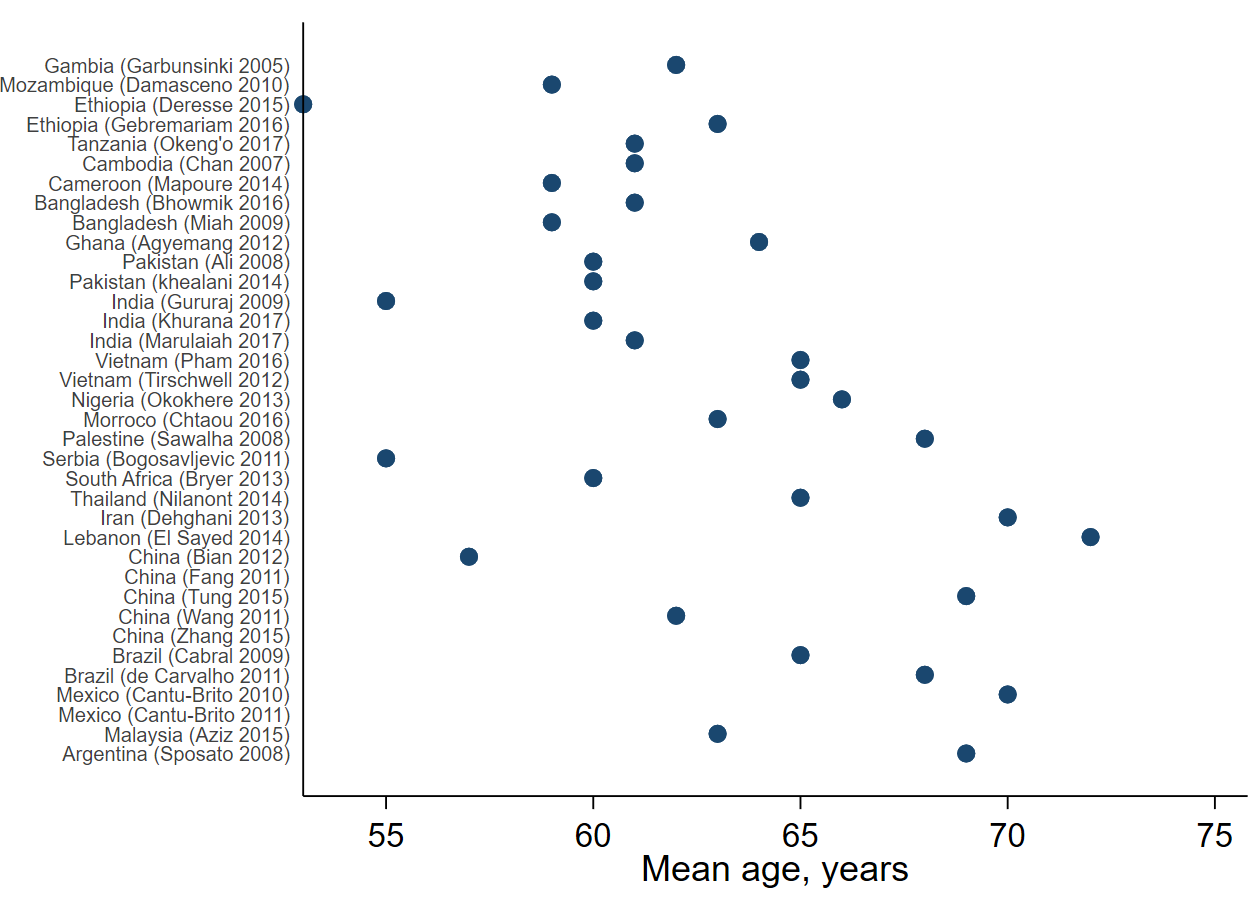 UMIC=upper middle-income country; LrMIC=lower middle-income country; LIC=Low income countryFigure III: Percent of patients diagnosed with a hemorrhagic stroke, by country income group.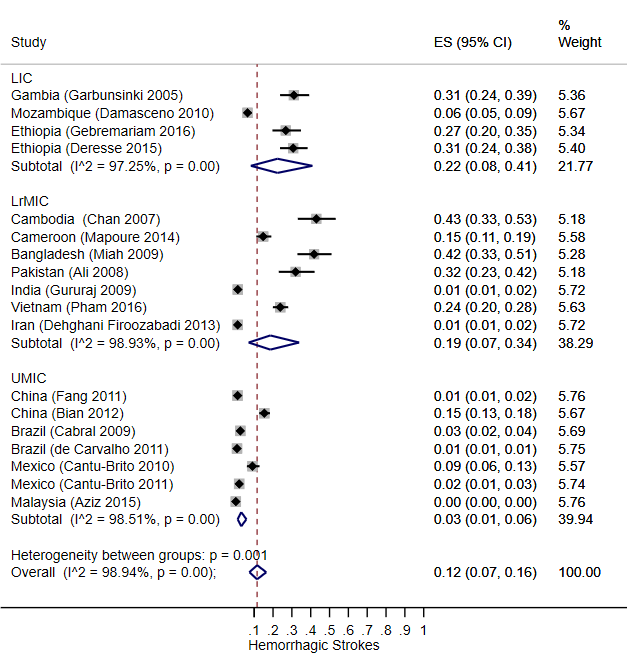 Pooled estimate among studies that did not restrict inclusion criteria to type of stroke Figure IV: Percent of patients with hypertension, by country income group.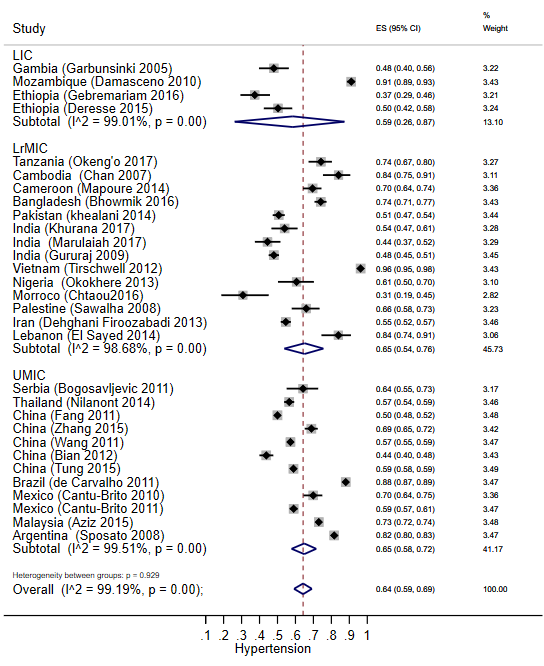 Figure V: Percent of smokers, by country income group.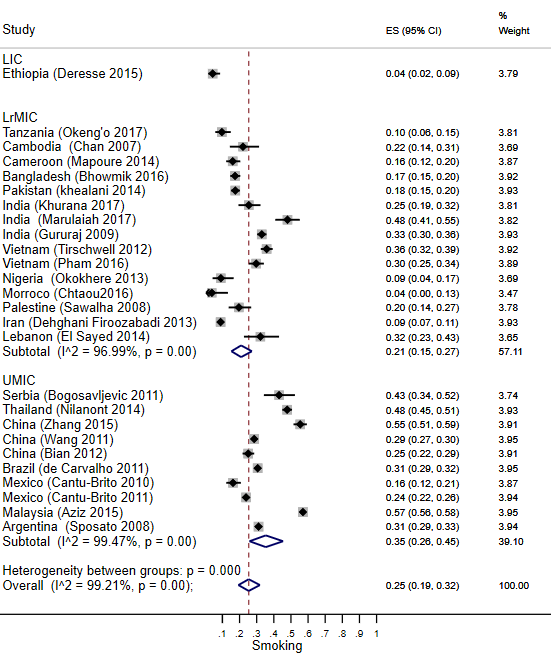 Figure VI: Percent of patients with diabetes, by country income group.	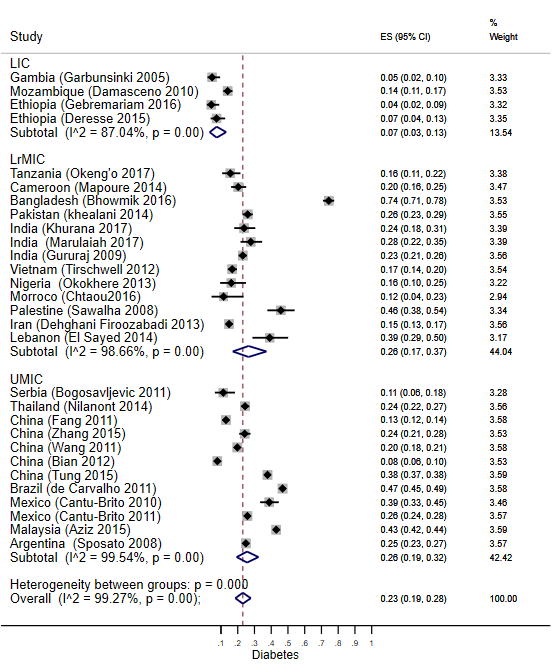 Figure VII: Percent of patients with previous stroke, by country income group.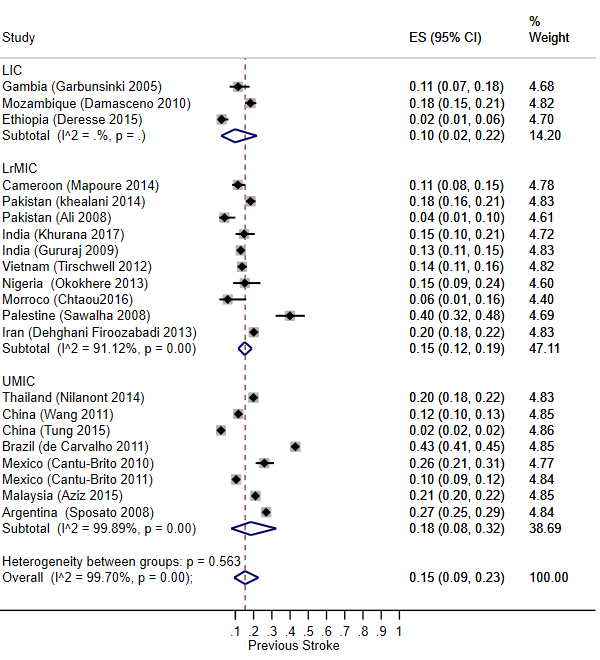 Figure VIII: Percent of patients with atrial fibrillation, by country income group.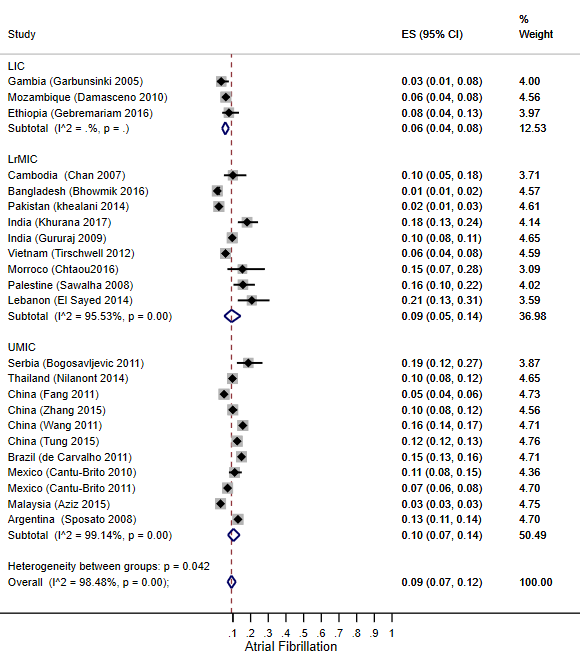 Figure IX: Percent of patients with loss of conscinouness at presentation, by country income group.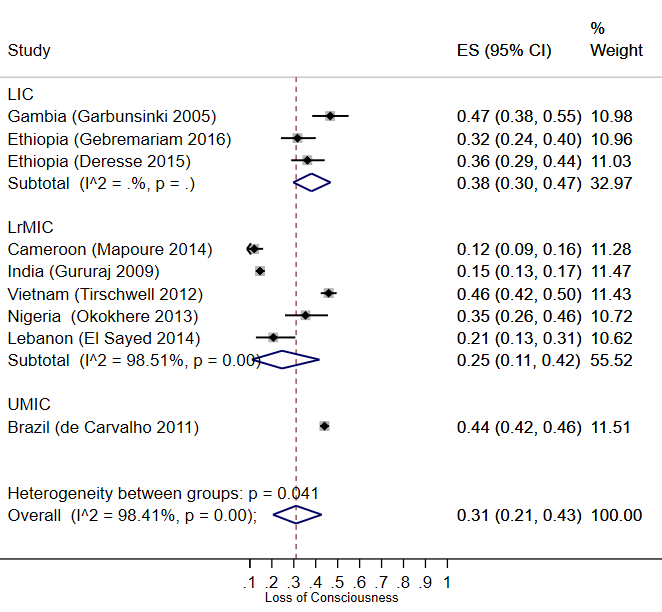 Figure X: Percent of patients who received  CT scan, by country income group.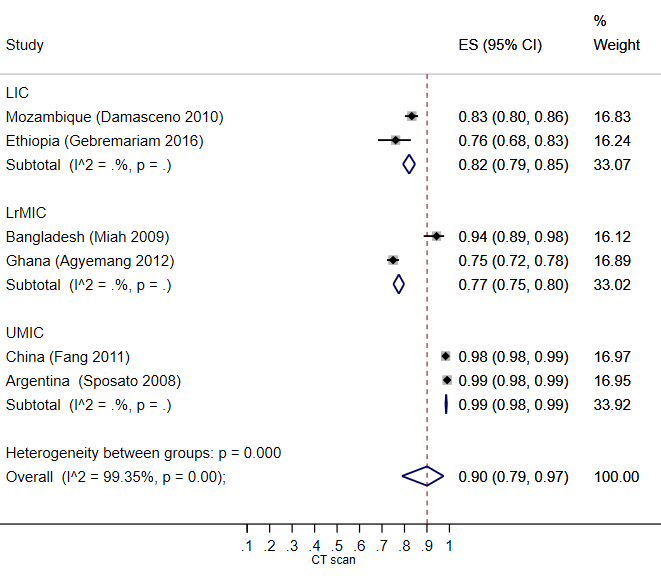 Reported among studies that did a CT scan only without an MRI or other more advanced neuroimagingFigure XI: Percent of patients who received an MRI, by country income group.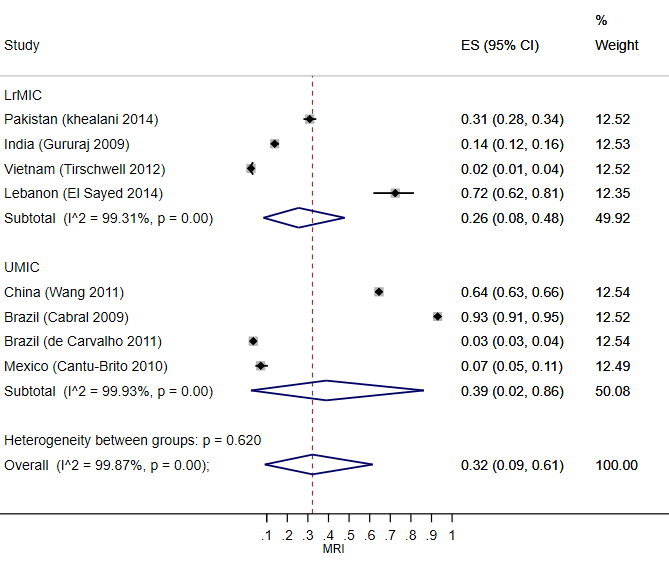 Figure XII: Percent of patients who received rt-PA treatment, by country income group.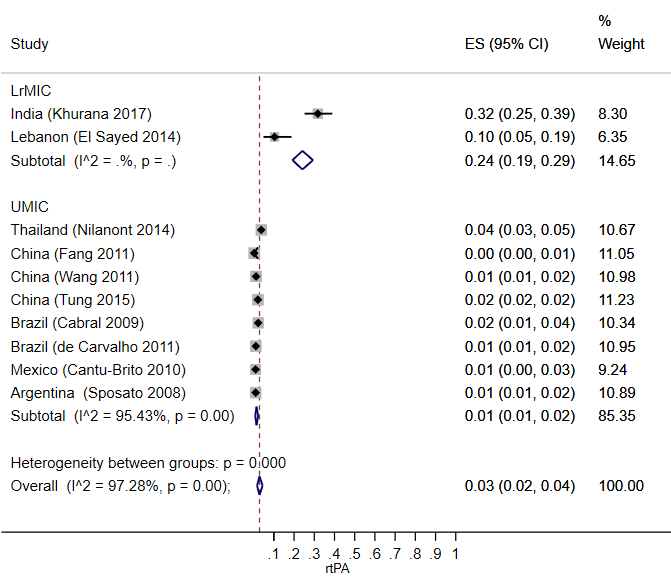 Excludes studies that limited the inclusion criteria to rt-PA treatment only.Figure XIII: Percent of patients who received anti-platelte therapy, by country income group.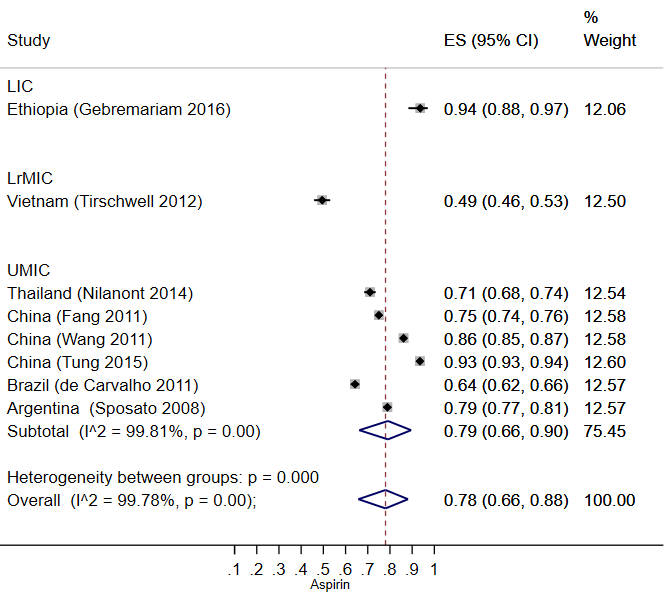 Figure XIV: Percent of patients admitted to the ICU, by country income group.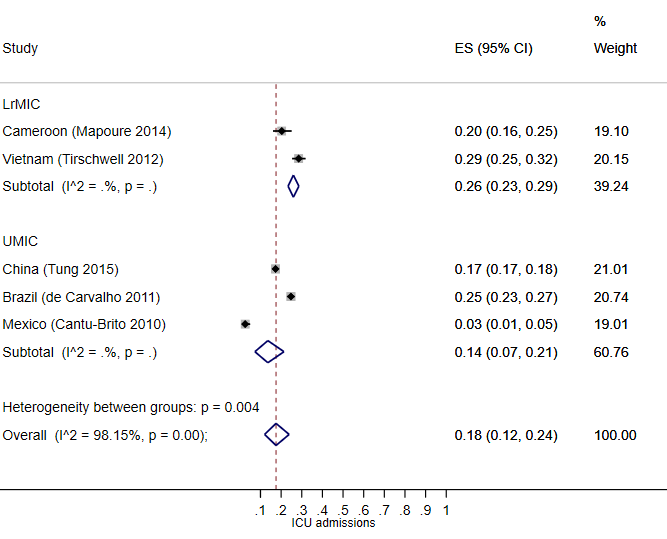 